Referral Doncaster GP and Non-care home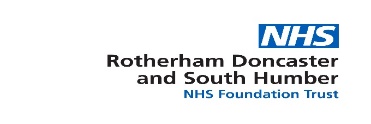 Community Speech and Language Therapy Referral Form (Non Care home¹)Community Speech and Language Therapy Referral Form (Non Care home¹)Referral for (tick all that applies): Swallowing (please complete section 1) Communication (please complete section 2)Section 1. Swallowing ReferralPlease note: All parts of this section must be completed for the referral to be accepted; this is due to our high number of inappropriate referrals. Referrals for difficulties swallowing medications only, will not be accepted.Other. Please provide details: ____________________________________________________________________________________________________________________________________________________________________________________________________________________________________________________________________________________________________________The website ‘Mouth Care Matters’ (https://mouthcarematters.hee.nhs.uk) provides information about the importance of mouth care and what equipment is required. Section 2. Communication ReferralWhen and how did the problem start? Difficulties experienced (please tick all that apply):  Slurred speechDifficulty finding or thinking of wordsDifficulty expressing themselvesDifficulty understandingDifficulty readingDifficulty writingQuiet voiceChanged voiceStammeringOther; please give details: __________________________________________________________________________________________________________What would you and/or the individual like to get out of the referral? Mental capacity assessment (MCA) support for individuals with communication disordersIs support needed for a mental capacity decision?  Yes/ No If ‘yes’, please complete the following questions: DETAILS OF PERSON BEING REFERREDDETAILS OF PERSON BEING REFERREDDETAILS OF PERSON BEING REFERREDName: Date Of BirthDate Of BirthNHS NumberPreferred Contact numberPreferred Contact numberAddressPerson to contact in an emergency Person to contact in an emergency Has the individual consented to referral? (please circle) Yes NoLacks capacity for this decisionDecision made in persons Best InterestIf the individual lacks capacity and has a lasting Power of Attorney (Health and Welfare), has the relevant attorney consented to this referral? Yes / NoIf the individual lacks capacity and has a lasting Power of Attorney (Health and Welfare), has the relevant attorney consented to this referral? Yes / NoGP Name (MUST BE REGISTERED WITH A DONCASTER GP)GP Contact Number:GP AddressGP AddressREFERRER DETAILSREFERRER DETAILSREFERRER DETAILS Name 	Designation / Job TitleDesignation / Job TitleContact NumberContact Email address: Date of Referral:Signature of ReferrerDate of Referral:Signature of ReferrerMedical History (please disclose all conditions or attach the information)Medical History (please disclose all conditions or attach the information)Medical History (please disclose all conditions or attach the information)Medications (please disclose all medications or attach the information)Medications (please disclose all medications or attach the information)Medications (please disclose all medications or attach the information)Is the individual receiving end of life care? (please circle)Yes                                  NoIs the individual bedbound? (please circle)YesNoIs the individual receiving end of life care? (please circle)Yes                                  NoCould individual attend outpatient clinic? YesNoDOES THE PERSON CURRENTLY HAVE A CHEST INFECTION?DOES THE PERSON CURRENTLY HAVE A CHEST INFECTION?DOES THE PERSON CURRENTLY HAVE A CHEST INFECTION?YESNO                                   If No, when was last chest InfectionYESNO                                   If No, when was last chest InfectionYESNO                                   If No, when was last chest InfectionREASON FOR REQUESTING A SWALLOW ASSESSMENTREASON FOR REQUESTING A SWALLOW ASSESSMENTREASON FOR REQUESTING A SWALLOW ASSESSMENTAdverse signs during or shortly after DRINKING (fluids). Please tick all that apply: Adverse signs during or shortly after DRINKING (fluids). Please tick all that apply: Adverse signs during or shortly after DRINKING (fluids). Please tick all that apply: Usual fluids taken (Please Circle) Level 0 (thin)        Level 1 (slightly thick)     Level 2 (mildly thick)     Level 3 (Moderately thick)Level 4 (extremely thick)Usual fluids taken (Please Circle) Level 0 (thin)        Level 1 (slightly thick)     Level 2 (mildly thick)     Level 3 (Moderately thick)Level 4 (extremely thick)Usual fluids taken (Please Circle) Level 0 (thin)        Level 1 (slightly thick)     Level 2 (mildly thick)     Level 3 (Moderately thick)Level 4 (extremely thick)Coughing or throat clearing during drinkingCoughing shortly after drinkingWet / Gargly voice quality during or shortly after drinkingChange in face colour or breathing pattern during or shortly after drinkingDrinks dribbling from the mouthLeft SideRight SideRequest for upgrade of modified Fluids (improved swallow)Other (Provide Details) e.g coughing whilst laying down (when not eating/drinking), Coughing at Night (when not eating/drinking)Provide details:Other (Provide Details) e.g coughing whilst laying down (when not eating/drinking), Coughing at Night (when not eating/drinking)Provide details:Other (Provide Details) e.g coughing whilst laying down (when not eating/drinking), Coughing at Night (when not eating/drinking)Provide details:Adverse signs during or shortly after EATING (Diet). Please tick all that apply:Adverse signs during or shortly after EATING (Diet). Please tick all that apply:Adverse signs during or shortly after EATING (Diet). Please tick all that apply:Usual Diet taken (please circle)Level 4 (pureed)                   Level 5 (Minced and Moist)           Level 6 (Soft and Bite-Sized) Level 7 Easy Chew               Level 7  RegularUsual Diet taken (please circle)Level 4 (pureed)                   Level 5 (Minced and Moist)           Level 6 (Soft and Bite-Sized) Level 7 Easy Chew               Level 7  RegularUsual Diet taken (please circle)Level 4 (pureed)                   Level 5 (Minced and Moist)           Level 6 (Soft and Bite-Sized) Level 7 Easy Chew               Level 7  RegularCoughing or throat clearing during eating Coughing or throat clearing shortly after eating Holding food in the mouth with difficulty chewing and/or initiating the swallowPocketing food or food residue in the mouth after swallowingSensation of diet sticking in the throat after swallowing (not feeling food has fully cleared)Please mark where on the image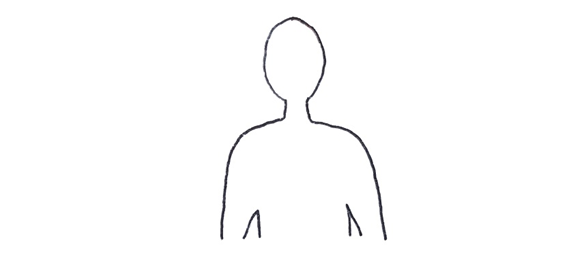 Single choking episode (airway is blocked)On What? When?Multiple Choking Episodes (airway is blocked)On What?When?Request for upgrade of modified diet (improved swallow)Other (provide details)e.g coughing whilst laying down (when not eating/drinking)Coughing at Night (when not eating/drinking)Provide Details:Provide Details:WEIGHT LOSSWEIGHT LOSSHow much over how many weeks/months?Have you provided first line advice, such as food fortification, high calorie snacks and drinks? Yes   /  No	Have you referred to dietetics? Yes   /  NoHow are Fluids Taken? How is Diet Taken? Independently IndependentlyWith assistanceWith AssistanceOpen CupSpecialist CupLidded BeakerFrom a spoon (Size): Spouted Beaker From a forkFrom a StrawFrom a Spoon (Size)Other: Other: Mouth careMouth careHow many times does the individual clean their teeth/ complete mouth care per day? Are antibacterial products used? Yes / No What is the decision? Who is the decision maker? Please provide their full name and title.Is there a deadline for this decision to be made? Who is the best person to liaise with? Please provide their contact details (number or email)Use this space to add any further information to the referral:If you can refer electronically from the patient record, please use this method of referral. Alternatively, please send completed referral forms to: The Speech and Language Therapy Team at rdash.rehabservices@nhs.netSpeech & Language Therapy ServiceNeuro ServicesTickhill Road Hospital SiteBalby, Doncaster, DN4 8QNTel: 01302 796336